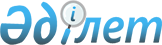 О внесении изменений в решение Айыртауского районного маслихата от 25 декабря 2013 года № 5-21-1 "О бюджете Айыртауского района на 2014-2016 годы"
					
			Утративший силу
			
			
		
					Решение маслихата Айыртауского района Северо-Казахстанской области от 16 апреля 2014 года N 5-25-1. Зарегистрировано Департаментом юстиции Северо-Казахстанской области 29 апреля 2014 года N 2692. Утратило силу (письмо маслихата Айыртауского района Северо-Казахстанской области от 30 апреля 2015 года N 3.2.3-2/61)      Сноска. Утратило силу (письмо маслихата Айыртауского района Северо-Казахстанской области от 30.04.2015 N 3.2.3-2/61).



В соответствии со статьей 106, пунктом 5 статьи 109, Бюджетного кодекса Республики Казахстан от 4 декабря 2008 года, подпунктом 1) пункта 1 статьи 6 Закона Республики Казахстан от 23 января 2001 года "О местном государственном управлении и самоуправлении в Республике Казахстан", Айыртауский районный маслихат РЕШИЛ:



1. Внести в решение Айыртауского районного маслихата от 25 декабря 2013 года № 5-21-1 "О бюджете Айыртауского района на 2014-2016 годы (зарегистрировано в Реестре государственной регистрации нормативных правовых актов под № 2480 от 14 января 2014 года, опубликовано 16 января 2014 года в газете "Айыртау таңы", 16 января 2014 года в газете "Айыртауские зори") следующие изменения:

пункт 1 изложить в следующей редакции:

"1. Утвердить бюджет Айыртауского района на 2014-2016 годы согласно приложениям 1, 2, 3 соответственно, в том числе на 2014 год в следующих объемах:

1) доходы – 3 327 084,1 тысяча тенге, в том числе по:

налоговым поступлениям – 573 470 тысяч тенге;

неналоговым поступлениям – 6 489,1 тысяча тенге;

поступления от продажи основного капитала – 26 495 тысяч тенге;

поступлениям трансфертов – 2 720 630 тысяч тенге;

2) затраты – 3 305 881,4 тысячи тенге;

3) чистое бюджетное кредитование – 51 257,6 тысяч тенге, в том числе:

бюджетные кредиты – 64 913 тысяч тенге;

погашение бюджетных кредитов – 13 655,4 тысячи тенге;

4) сальдо по операциям с финансовыми активами – 26 679 тысяч тенге, в том числе:

приобретение финансовых активов – 26 679 тысяч тенге;

поступления от продажи финансовых активов государства – 0 тысяч тенге;

5) дефицит (профицит) бюджета – - 56 733,9 тысяч тенге;

6) финансирование дефицита (использование профицита) бюджета – 56 733,9 тысяч тенге, в том числе:

поступление займов – 64 913 тысяч тенге;

погашение займов – 13 655,4 тысячи тенге;

используемые остатки бюджетных средств – 5476,3 тысячи тенге.";

пункт 7 изложить в следующей редакции:

"7. Учесть в бюджете района на 2014 год целевые трансферты из республиканского бюджета в следующих размерах:

1) 83 657 тысяч тенге – на реализацию государственного образовательного заказа в дошкольных организациях образования;

2) 12 291 тысяча тенге - на реализацию Государственной программы развития образования Республики Казахстан на 2011-2020 годы, утвержденной Указом Президента Республики Казахстан от 7 декабря 2010 года № 1118 "Об утверждении Государственной программы развития образования Республики Казахстан на 2011-2020 годы", в том числе:

на оснащение учебным оборудованием кабинетов физики, химии, биологии в государственных учреждениях основного среднего и общего среднего образования – 12 291 тысяча тенге;

3) 29 964 тысяч тенге – на повышение оплаты труда учителям, прошедшим повышение квалификации по трехуровневой системе;

4) 4 602 тысячи тенге - на выплату государственной адресной социальной помощи;

5) 645 тысяч тенге - на выплату государственных пособий на детей до 18 лет;

6) 111 324 тысячи тенге - на выплату ежемесячной надбавки за особые условия труда к должностным окладам работников государственных учреждений, не являющихся государственными служащими, а также работников государственных предприятий, финансируемых из местных бюджетов.";

приложения 1, 5 к указанному решению изложить в новой редакции согласно приложениям 1, 2 к настоящему решению (прилагаются).



2. Настоящее решение вводится в действие с 1 января 2014 года.

  Бюджет Айыртауского района на 2014 год Бюджетные программы по сельским округам на 2014 годпродолжение таблицы

 продолжение таблицы

 
					© 2012. РГП на ПХВ «Институт законодательства и правовой информации Республики Казахстан» Министерства юстиции Республики Казахстан
				      Председатель 

      ХХV внеочередной сессии 

      Айыртауского районного

      маслихата 

      Северо-Казахстанской областиБ. Жанахметов      Секретарь 

      Айыртауского районного

      маслихата 

      Северо-Казахстанской областиР. Тлеубаева      "СОГЛАСОВАНО"

      Руководитель 

      государственного учреждения

      "Отдел экономики и финансов

      Айыртауского района

      Северо-Казахстанской области"М. Рамазанова

Приложение 1 

к решению Айыртауского районного маслихата

от 16 апреля 2014 года № 5-25-1 

Приложение 1 

к решению Айыртауского районного маслихата

от 25 декабря 2013 года № 5-21-1 Категория

 Категория

 Категория

 Наименование

 Наименование

 Сумма, тысяч тенге

 Подкласс

 Подкласс

 Наименование

 Наименование

 Сумма, тысяч тенге

 Класс

 Наименование

 Наименование

 Сумма, тысяч тенге

 1

 2

 3

 4

 4

 5

 1) Доходы

 1) Доходы

 3 327 084,1

 1

 Налоговые поступления

 Налоговые поступления

 573 470

 03

 Социальный налог

 Социальный налог

 322 460

 1

 Социальный налог 

 Социальный налог 

 322 460

 04

 Налоги на собственность

 Налоги на собственность

 199 947

 1

 Налоги на имущество

 Налоги на имущество

 115 886

 3

 Земельный налог

 Земельный налог

 10 204

 4

 Налог на транспортные средства 

 Налог на транспортные средства 

 64 469

 5

 Единый земельный налог

 Единый земельный налог

 9 388

 05

 Внутренние налоги на товары, работы и услуги

 Внутренние налоги на товары, работы и услуги

 44 252

 2

 Акцизы

 Акцизы

 6 152

 3

 Поступления за использование природных и других ресурсов

 Поступления за использование природных и других ресурсов

 25 257

 4

 Сборы за ведение предпринимательской и профессиональной деятельности

 Сборы за ведение предпринимательской и профессиональной деятельности

 12 762

 5

 Налог на игорный бизнес

 Налог на игорный бизнес

 81

 08

 Обязательные платежи, взимаемые за совершение юридически значимых действий и (или) выдачу документов уполномоченными на то государственными органами или должностными лицами

 Обязательные платежи, взимаемые за совершение юридически значимых действий и (или) выдачу документов уполномоченными на то государственными органами или должностными лицами

 6 811

 1

 Государственная пошлина 

 Государственная пошлина 

 6 811

 2

 Неналоговые поступления

 Неналоговые поступления

 6 489,1

 01

 Доходы от государственной собственности

 Доходы от государственной собственности

 3 989,1

 5

 Доходы от аренды имущества, находящегося в государственной собственности

 Доходы от аренды имущества, находящегося в государственной собственности

 3 970,0

 7

 Вознаграждения по кредитам, выданным из государственного бюджета 

 Вознаграждения по кредитам, выданным из государственного бюджета 

 19,1

 06

 Прочие неналоговые поступления

 Прочие неналоговые поступления

 2 500

 1

 Прочие неналоговые поступления

 Прочие неналоговые поступления

 2 500

 3

 Поступления от продажи основного капитала

 Поступления от продажи основного капитала

 26 495

 03

 Продажа земли и нематериальных активов

 Продажа земли и нематериальных активов

 26 495

 1

 Продажа земли 

 Продажа земли 

 26 495

 4

 Поступления трансфертов 

 Поступления трансфертов 

 2 720 630

 02

 Трансферты из вышестоящих органов государственного управления

 Трансферты из вышестоящих органов государственного управления

 2 720 630

 Функциональная группа 

 Функциональная группа 

 Функциональная группа 

 Функциональная группа 

 Наименование

 Сумма, тысяч тенге

 Администратор

 Администратор

 Администратор

 Наименование

 Сумма, тысяч тенге

 Прог-

рамма

 Прог-

рамма

 Наименование

 Сумма, тысяч тенге

 1

 2

 3

 3

 А

 2) Затраты

 3305881,4

 01

 Государственные услуги общего характера

 283109,1

 112

 Аппарат маслихата района (города областного значения)

 13380,4

 001

 001

 Услуги по обеспечению деятельности маслихата района (города областного значения)

 13120,4

 003

 003

 Капитальные расходы государственного органа

 260,0

 122

 Аппарат акима района (города областного значения)

 69196,0

 001

 001

 Услуги по обеспечению деятельности акима района (города областного значения)

 69196,0

 123

 Аппарат акима района в городе, города районного значения, поселка, села, сельского округа

 174071,2

 001

 001

 Услуги по обеспечению деятельности акима района в городе, города районного значения, поселка, села, сельского округа

 173879,2

 022

 022

 Капитальные расходы государственного органа

 192,0

 459

 Отдел экономики и финансов района (города областного значения)

 26461,5

 001

 001

 Услуги по реализации государственной политики в области формирования и развития экономической политики, государственного планирования, исполнения бюджета и управления коммунальной собственностью района (города областного значения)

 24574,5

 003

 003

 Проведение оценки имущества в целях налогообложения

 637,0

 010

 010

 Приватизация,управление коммунальным имуществом,постприватизационная деятельность и регулирование споров, связанных с этим 

 450,0

 011

 011

 Учет, хранение, оценка и реализация имущества, поступившего в коммунальную собственность

 800,0

 02

 Оборона

 8554,0

 122

 Аппарат акима района (города областного значения)

 8554,0

 005

 005

 Мероприятия в рамках исполнения всеобщей воинской обязанности

 7107,0

 006

 006

 Предупреждение и ликвидация чрезвычайных ситуаций масштаба района (города областного значения)

 1163,0

 007

 007

 Мероприятия по профилактике и тушению степных пожаров районного (городского) масштаба, а также пожаров в населенных пунктах, в которых не созданы органы государственной противопожарной службы

 284,0

 03

 Общественный порядок, безопасность, правовая, судебная, уголовно-исполнительная деятельность

 8254,0

 458

 Отдел жилищно-коммунального хозяйства, пассажирского транспорта и автомобильных дорог района (города областного значения)

 8254,0

 021

 021

 Обеспечение безопасности дорожного движения в населенных пунктах 

 8254,0

 04

 Образование

 2313305,0

 464

 Отдел образования района (города областного значения)

 2313305,0

 001

 001

 Услуги по реализации государственной политики на местном уровне в области образования

 9779,4

 003

 003

 Общеобразовательное обучение

 2027723,0

 004

 004

 Информатизация системы образования в государственных учреждениях образования района (города областного значения)

 0,0

 005

 005

 Приобретение и доставка учебников, учебно-методических комплексов для государственных учреждений образования района (города областного значения)

 18696,0

 006

 006

 Дополнительное образование для детей

 18629,0

 009

 009

 Обеспечение деятельности организаций дошкольного воспитания и обучения

 125638,0

 012

 012

 Капитальные расходы государственного органа

 83,6

 015

 015

 Ежемесячная выплата денежных средств опекунам (попечителям) на содержание ребенка-сироты (детей-сирот) и ребенка (детей), оставшегося без попечения родителей

 16718,0

 040

 040

 Реализация государственного образовательного заказа в дошкольных организациях образования

 83657,0

 067

 067

 Капитальные расходы подведомственных государственных учреждений и организаций

 12381,0

 06

 Социальная помощь и социальное обеспечение

 135397,0

 451

 Отдел занятости и социальных программ района (города областного значения)

 135397,0

 001

 001

 Услуги по реализации государственной политики на местном уровне в области обеспечения занятости и реализации социальных программ для населения

 25191,0

 002

 002

 Программа занятости

 22911,0

 004

 004

 Оказание социальной помощи на приобретение топлива специалистам здравоохранения, образования, социального обеспечения, культуры, спорта и ветеринарии в сельской местности в соответствии с законодательством Республики Казахстан

 821,0

 005

 005

 Государственная адресная социальная помощь

 8402,0

 006

 006

 Оказание жилищной помощи

 874,0

 007

 007

 Социальная помощь отдельным категориям нуждающихся граждан по решениям местных представительных органов

 23502,0

 010

 010

 Материальное обеспечение детей-инвалидов, воспитывающихся и обучающихся на дому

 1156,0

 011

 011

 Оплата услуг по зачислению, выплате и доставке пособий и других социальных выплат

 1715,0

 014

 014

 Оказание социальной помощи нуждающимся гражданам на дому

 34209,0

 016

 016

 Государственные пособия на детей до 18 лет

 11245,0

 017

 017

 Обеспечение нуждающихся инвалидов обязательными гигиеническими средствами и предоставление услуг специалистами жестового языка, индивидуальными помощниками в соответствии с индивидуальной программой реабилитации инвалида

 3161,0

 021

 021

 Капитальные расходы государственного органа

 2210,0

 07

 Жилищно-коммунальное хозяйство

 217219,5

 123

 Аппарат акима района в городе, города районного значения, поселка, села, сельского округа

 66499,1

 008

 008

 Освещение улиц населенных пунктов

 11941,0

 009

 009

 Обеспечение санитарии населенных пунктов

 12888,1

 010

 010

 Содержание мест захоронений и погребение безродных

 182,0

 011

 011

 Благоустройство и озеленение населенных пунктов

 39788,0

 014

 014

 Организация водоснабжения населенных пунктов

 1700,0

 458

 Отдел жилищно-коммунального хозяйства, пассажирского транспорта и автомобильных дорог района (города областного значения)

 55174,9

 012

 012

 Функционирование системы водоснабжения и водоотведения

 36000,0

 026

 026

 Организация эксплуатации тепловых сетей, находящихся в коммунальной собственности районов (городов областного значения)

 17174,9

 041

 041

 Ремонт и благоустройство объектов в рамках развития городов и сельских населенных пунктов по Дорожной карте занятости 2020

 2000,0

 464

 Отдел образования района (города областного значения)

 5385,0

 026

 026

 Ремонт объектов в рамках развития городов и сельских населенных пунктов по Дорожной карте занятости 2020

 5385,0

 472

 Отдел строительства, архитектуры и градостроительства района (города областного значения)

 90160,5

 003

 003

 Проектирование, строительство и (или) приобретение жилья коммунального жилищного фонда

 14601,2

 007

 007

 Развитие благоустройства городов и населенных пунктов

 70498,0

 058

 058

 Развитие системы водоснабжения и водоотведения в сельских населенных пунктах

 2889,0

 072

 072

 Строительство и (или) приобретение служебного жилища, развитие и (или)приобретение инженерно-коммуникационной инфраструктуры и строительство, приобретение, достройка общежитий для молодежи в рамках Дорожной карты занятости 2020

 1791,1

 074

 074

 Развитие и обустройство недостающей инженерно-коммуникационной инфраструктуры в рамках второго направления Дорожной карты занятости 2020

 381,2

 08

 Культура, спорт, туризм и информационное пространство

 107220,2

 455

 Отдел культуры и развития языков района (города областного значения)

 69386,9

 001

 001

 Услуги по реализации государственной политики на местном уровне в области развития языков и культуры

 8523,9

 003

 003

 Поддержка культурно-досуговой работы

 30372,0

 006

 006

 Функционирование районных (городских) библиотек

 29841,0

 007

 007

 Развитие государственного языка и других языков народа Казахстана

 563,0

 010

 010

 Капитальные расходы государственного органа

 87,0

 456

 Отдел внутренней политики района (города областного значения)

 19883,4

 001

 001

 Услуги по реализации государственной политики на местном уровне в области информации, укрепления государственности и формирования социального оптимизма граждан

 9133,4

 002

 002

 Услуги по проведению государственной информационной политики через газеты и журналы 

 5900,0

 003

 003

 Реализация мероприятий в сфере молодежной политики

 3094,0

 006

 006

 Капитальные расходы государственного органа

 1756,0

 465

 Отдел физической культуры и спорта района (города областного значения)

 14217,3

 001

 001

 Услуги по реализации государственной политики на местном уровне в сфере физической культуры и спорта

 6865,3

 004

 004

 Капитальные расходы государственного органа

 130,0

 006

 006

 Проведение спортивных соревнований на районном (города областного значения) уровне

 1095,0

 007

 007

 Подготовка и участие членов сборных команд района (города областного значения) по различным видам спорта на областных спортивных соревнованиях

 6127,0

 472

 Отдел строительства, архитектуры и градостроительства района (города областного значения)

 3732,6

 008

 008

 Развитие объектов спорта 

 3732,6

 10

 Сельское, водное, лесное, рыбное хозяйство, особоохраняемые природные территории, охрана окружающей среды и животного мира, земельные отношения

 116717,7

 463

 Отдел земельных отношений района (города областного значения)

 9070,1

 001

 001

 Услуги по реализации государственной политики в области регулирования земельных отношений на территории района (города областного значения)

 8773,1

 007

 007

 Капитальные расходы государственного органа

 297,0

 474

 Отдел сельского хозяйства и ветеринарии района (города областного значения)

 107647,6

 001

 001

 Услуги по реализации государственной политики на местном уровне в сфере сельского хозяйства и ветеринарии

 19127,6

 003

 003

 Капитальные расходы государственных органов 

 2162,0

 002

 002

 Создание информационных систем

 136,0

 006

 006

 Организация санитарного убоя больных животных

 390,0

 007

 007

 Организация отлова и уничтожения бродячих собак и кошек

 487,0

 008

 008

 Возмещение владельцам стоимости изымаемых и уничтожаемых больных животных, продуктов и сырья животного происхождения

 3040,0

 012

 012

 Проведение мероприятий по идентификации сельскохозяйственных животных 

 5300,0

 013

 013

 Проведение противоэпизоотических мероприятий

 63984,0

 099

 099

 Реализация мер по оказанию социальной поддержки специалистов

 13021,0

 11

 Промышленность, архитектурная, градостроительная и строительная деятельность 

 13327,0

 472

 Отдел строительства, архитектуры и градостроительства района (города областного значения)

 13327,0

 001

 001

 Услуги по реализации государственной политики в области строительства, архитектуры и градостроительства на местном уровне

 9225,0

 013

 013

 Разработка схем градостроительного развития территории района, генеральных планов городов районного (областного) значения, поселков и иных сельских населенных пунктов

 4102,0

 12

 Транспорт и коммуникации

 39790,0

 458

 Отдел жилищно-коммунального хозяйства, пассажирского транспорта и автомобильных дорог района (города областного значения)

 39790,0

 023

 023

 Обеспечение функционирования автомобильных дорог

 39790,0

 13

 Прочие

 62968,8

 123

 Аппарат акима района в городе, города районного значения, поселка, села, сельского округа

 37791,0

 040

 040

 Реализация мер по содействию экономическому развитию регионов в рамках Программы "Развитие регионов" 

 37791,0

 458

 Отдел жилищно-коммунального хозяйства, пассажирского транспорта и автомобильных дорог района (города областного значения)

 10078,4

 001

 001

 Услуги по реализации государственной политики на местном уровне в области жилищно-коммунального хозяйства, пассажирского транспорта и автомобильных дорог 

 9948,4

 013

 013

 Капитальные расходы государственного органа

 130,0

 459

 Отдел экономики и финансов района (города областного значения)

 6600,0

 012

 012

 Резерв местного исполнительного органа района (города областного значения) 

 6600,0

 469

 Отдел предпринимательства района (города областного значения)

 8499,4

 001

 001

 Услуги по реализации государственной политики на местном уровне в области развития предпринимательства и промышленности 

 8499,4

 14

 Обслуживание долга

 19,1

 459

 Отдел экономики и финансов района (города областного значения)

 19,1

 021

 021

 Обслуживание долгаместных исполнительных органов по выплате вознаграждений и иных платежей по займам из областного бюджтета

 19,1

 3) Чистое бюджетное кредитование

 51257,6

 Бюджетные кредиты

 64913

 10

 Сельское, водное, лесное, рыбное хозяйство, особо охраняемые природные территории, охрана окружающей среды и животного мира, земельные отношения

 64913

 474

 Отдел сельского хозяйства и ветеринарии района (города областного значения)

 64913

 009

 009

 Бюджетные кредиты для реализации мер социальной поддержки специалистов

 64913

 Категория

 Категория

 Категория

 Категория

 Наименование

 Сумма, тысяч тенге

 Класс

 Класс

 Класс

 Наименование

 Сумма, тысяч тенге

 Под-

класс

 Под-

класс

 Наименование

 Сумма, тысяч тенге

 5

 Погашение бюджетных кредитов

 13655,4

 01

 Погашение бюджетных кредитов

 13655,4

 1

 1

 Погашение бюджетных кредитов, выданных из государственного бюджета

 13655,4

 4) Сальдо по операциям с финансовыми активами

 26679

 Функциональная группа

 Функциональная группа

 Функциональная группа

 Функциональная группа

 Наименование

 Сумма, тысяч тенге

 Администратор

 Администратор

 Администратор

 Наименование

 Сумма, тысяч тенге

 Прог-

рамма

 Прог-

рамма

 Наименование

 Сумма, тысяч тенге

 Приобретение финансовых активов

 26679

 13

 Прочие

 26679

 458

 Отдел жилищно-коммунального хозяйства, пассажирского транспорта и автомобильных дорог района (города областного значения)

 26679

 065

 065

 Формирование или увеличение уставного капитала юридических лиц

 26679

 Категория

 Категория

 Категория

 Категория

 Наименование

 Сумма, тысяч тенге

 Класс

 Класс

 Класс

 Наименование

 Сумма, тысяч тенге

 Под-

класс

 Под-

класс

 Наименование

 Сумма, тысяч тенге

 6

 Поступления от продажи финансовых активов государства

 0

 01

 Поступления от продажи финансовых активов государства

 0

 1

 1

 Поступления от продажи финансовых активов внутри страны

 0

 5) Дефицит (профицит) бюджета

 -56733,9

 6) Финансирование дефицита (использование профицита) бюджета

 56733,9

 7

 Поступления займов

 64913

 01

 Внутренние государственные займы

 64913

 2

 2

 Договоры займа

 64913

 Функциональная группа

 Функциональная группа

 Функциональная группа

 Функциональная группа

 Наименование

 Сумма, тысяч тенге

 Администратор

 Администратор

 Администратор

 Наименование

 Сумма, тысяч тенге

 Прог-

рамма

 Прог-

рамма

 Наименование

 Сумма, тысяч тенге

 16

 Погашение займов

 13655,4

 459

 Отдел экономики и финансов района (города областного значения)

 13655,4

 005

 005

 Погашение долга местного исполнительного органа перед вышестоящим бюджетом

 13655,4

 Категория

 Категория

 Категория

 Категория

 Наименование

 Сумма, тысяч тенге

 Класс

 Класс

 Класс

 Наименование

 Сумма, тысяч тенге

 Под-

класс

 Под-

класс

 Наименование

 Сумма, тысяч тенге

 8

 Используемые остатки бюджетных средств

 5476,3

 01

 Остатки бюджетных средств

 5476,3

 1

 1

 Свободные остатки бюджетных средств

 5476,3

 

Приложение 2 

к решению Айыртауского районного маслихата

от 16 апреля 2014 года № 5-25-1 

Приложение 5 

к решению Айыртауского районного маслихата

от 25 декабря 2013 года № 5-21-1 Функциональ-

ная группа

 Администратор 

 Программа

 Наименование

 Всего

 1

 2

 3

 4

 5

 Затраты

 278361,3

 01

 Государственные услуги общего характера

 174071,2

 123

 Аппарат акима района в городе, города районного значения, поселка, села, сельского округа

 174071,2

 001

 Услуги по обеспечению деятельности акима района в городе, города районного значения, поселка, села, сельского округа

 173879,2

 022

 Капитальные расходы государственного органа

 192,0

 07

 Жилищно-коммунальное хозяйство

 66499,1

 123

 Аппарат акима района в городе, города районного значения, поселка, села, сельского округа

 66499,1

 008

 Освещение улиц населенных пунктах

 11941,0

 009

 Обеспечение санитарии населенных пунктов

 12888,1

 010

 Содержание мест захоронений и погребение безродных

 182,0

 011

 Благоустройство и озеленение населенных пунктов

 39788,0

 014

 Организация водоснабжения населенных пунктов

 1700,0

 13

 Прочие

 37791,0

 123

 Аппарат акима района в городе, города районного значения, поселка, села, сельского округа

 37791,0

 040

 Реализация мер по содействию экономическому развитию регионов в рамках Программы "Развитие регионов"

 37791,0

 в том числе по сельским округам

 в том числе по сельским округам

 в том числе по сельским округам

 в том числе по сельским округам

 в том числе по сельским округам

 в том числе по сельским округам

 в том числе по сельским округам

 Государственное учрежде-

ние "Аппарат акима Арыкбалыкского сельско-

го округа"

 Государственное учрежде-

ние "Аппарат акима Антоновского сельско-

го округа"

 Государственное учрежде-

ние "Аппарат акима Володарского сельского округа"

 Государственное учреждение "Аппарат акима Гусаковского сельского округа"

 Государственное учрежде-

ние "Аппарат акима Елецкого сельско-

го округа"

 Государственное учреждение "Аппарат акима Имантау-

ского сельско-

го округа"

 Государственное учреждение "Аппа-

рат акима Казанс-

кого сельского округа"

 6

 7

 8

 9

 10

 11

 12

 33025,2

 15753,5

 79966,2

 14293,0

 10430,4

 20959,0

 12754,4

 16630,2

 13070,4

 20605,2

 12293,0

 9345,4

 12884,0

 10754,4

 16630,2

 13070,4

 20605,2

 12293,0

 9345,4

 12884,0

 10754,4

 16606,2

 13046,4

 20581,2

 12269,0

 9345,4

 12860,0

 10754,4

 24,0

 24,0

 24,0

 24,0

 0,0

 24,0

 0,0

 7395,0

 1683,1

 42170,0

 1500,0

 585,0

 7075,0

 1000,0

 7395,0

 1683,1

 42170,0

 1500,0

 585,0

 7075,0

 1000,0

 395,0

 995,0

 8000,0

 500,0

 85,0

 875,0

 0,0

 3500,0

 188,1

 5700,0

 0,0

 0,0

 3500,0

 0,0

 0,0

 0,0

 182,0

 0,0

 0,0

 0,0

 0,0

 3500,0

 500,0

 28288,0

 1000,0

 500,0

 1000,0

 1000,0

 0,0

 0,0

 0,0

 0,0

 0,0

 1700,0

 0,0

 9000,0

 1000,0

 17191,0

 500,0

 500,0

 1000,0

 1000,0

 9000,0

 1000,0

 17191,0

 500,0

 500,0

 1000,0

 1000,0

 9000,0

 1000,0

 17191,0

 500,0

 500,0

 1000,0

 1000,0

 Государственное учреждение "Аппа-

рат акима Карата-

льского сельского округа"

 Государственное учрежде-

ние "Аппарат акима Камсактинского сельско-

го округа"

 Государственное учрежде-

ние "Аппарат акима Констан-

тиновского сельско-

го округа"

 Государст-

венное учреждение "Аппарат акима Лобановского сельского округа"

 Государственное учреждение "Аппарат акима Нижнебур-

лукского округа"

 Государственное учреждение "Аппа-

рат акима Сырымбетского сельского округа"

 Государс-

твенное учреждение "Аппарат акима Украинского сельского округа"

 13

 14

 15

 16

 17

 18

 19

 10609,0

 15119,0

 11685,4

 14293,8

 11215,4

 14262,0

 13995,0

 9509,0

 12163,0

 10685,4

 12024,8

 9934,4

 11677,0

 12495,0

 9509,0

 12163,0

 10685,4

 12024,8

 9934,4

 11677,0

 12495,0

 9509,0

 12139,0

 10661,4

 12000,8

 9934,4

 11677,0

 12495,0

 0,0

 24,0

 24,0

 24,0

 0,0

 0,0

 0,0

 500,0

 956,0

 500,0

 1269,0

 781,0

 585,0

 500,0

 500,0

 956,0

 500,0

 1269,0

 781,0

 585,0

 500,0

 0,0

 456,0

 0,0

 269,0

 281,0

 85,0

 0,0

 0,0

 0,0

 0,0

 0,0

 0,0

 0,0

 0,0

 0,0

 0,0

 0,0

 0,0

 0,0

 0,0

 0,0

 500,0

 500,0

 500,0

 1000,0

 500,0

 500,0

 500,0

 0,0

 0,0

 0,0

 0,0

 0,0

 0,0

 0,0

 600,0

 2000,0

 500,0

 1000,0

 500,0

 2000,0

 1000,0

 600,0

 2000,0

 500,0

 1000,0

 500,0

 2000,0

 1000,0

 600,0

 2000,0

 500,0

 1000,0

 500,0

 2000,0

 1000,0

 